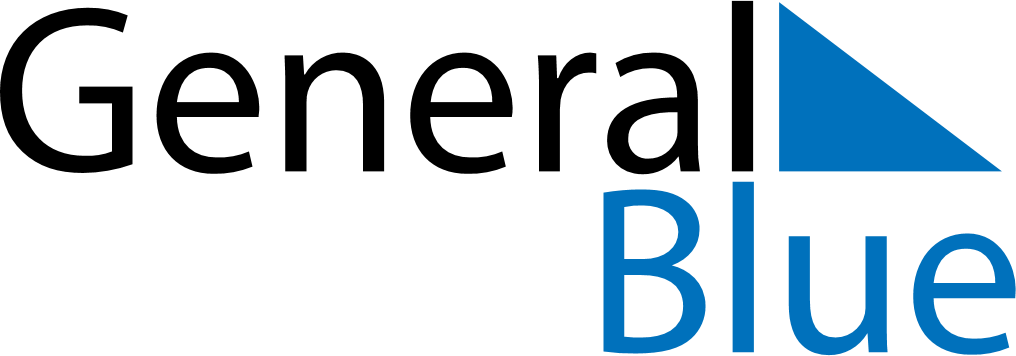 November 2027November 2027November 2027GuatemalaGuatemalaSundayMondayTuesdayWednesdayThursdayFridaySaturday123456All Saints’ Day789101112131415161718192021222324252627282930